/////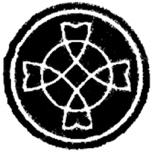 /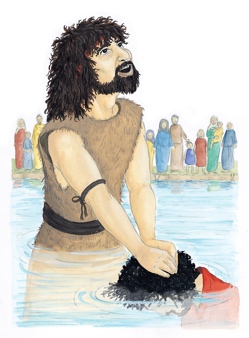 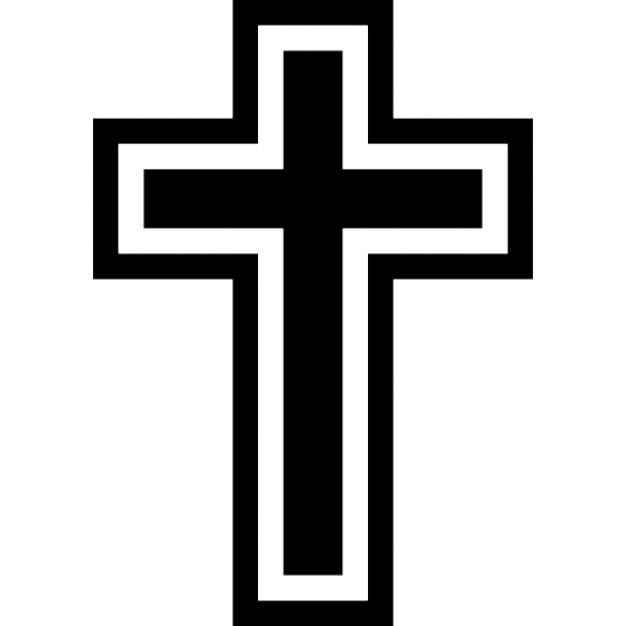 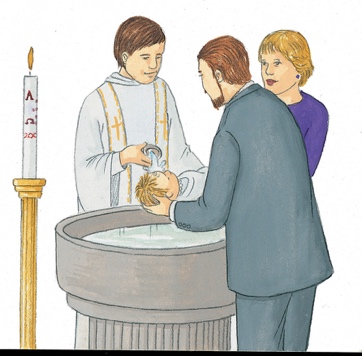 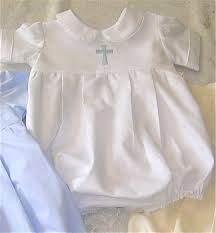 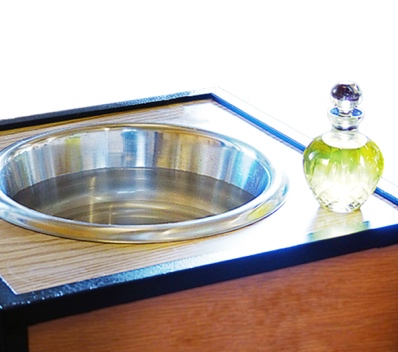 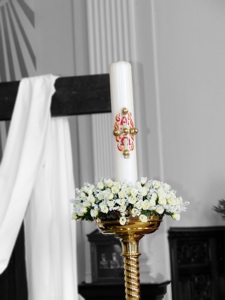 